Инвестиционная площадка № 67-10-36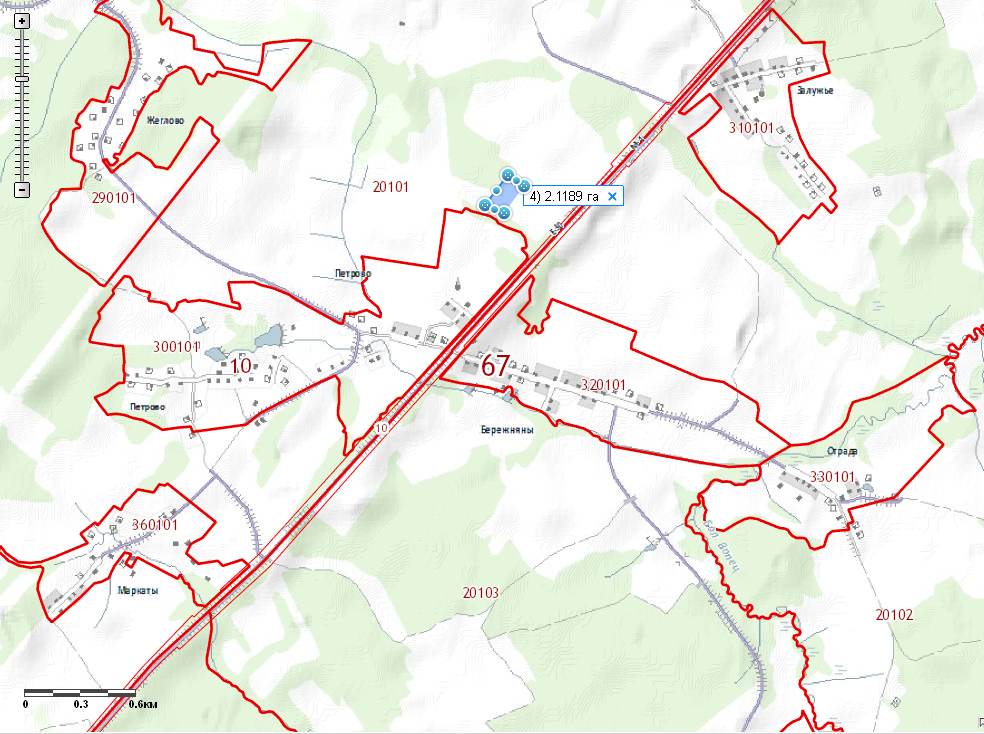 1. Месторасположение:- Смоленская область, Кардымовский район,   д. Петрово;- расстояние до г. Москвы: 320 км;- расстояние до г. Смоленска: 25 км;- расстояние до п. Кардымово-27 км.2. Характеристика участка:- площадь – 2 га;- категория земель – земли сельскохозяйственного назначения;- форма собственности – собственность не разграничена.3. Подъездные пути:- в 200 м  от автодороги «Москва - Минск» - в 27 км от ж/д станции.4. Инженерные коммуникации:-  газоснабжение –ориентировочное расстояние 12,0 км;-  электроснабжение – ориентировочное расстояние 0,5 км;  -  водоснабжение – точка подключения 0,5 км .5. Условия предоставления:- выкуп,- аренда.